DANH MỤCTHỦ TỤC HÀNH CHÍNH ĐƯỢC SỬA ĐỔI, BỔ SUNG TRONG LĨNH VỰC ĐĂNG KÝ,QUẢN LÝ CƯ TRÚ THUỘC THẨM QUYỀN GIẢI QUYẾT CỦA CÔNG AN TỈNH HẬU GIANG(Kèm theo Quyết định số: 386 /QĐ-CAT-PTM, ngày 22/6/2023 của Giám đốc Công an tỉnh Hậu Giang)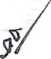 STTMãTTHCTên TTHCTên văn bản QPPL quy định nội dung sửa đổi, bổ sungLĩnh vựcCơ quan thực hiện11.010038Tách hộ- Thông tư số 75/2022/TT-BTC ngày 22/12/2022 của Bộ Tài chínhĐăng ký, quản lý cư trúCông an cấp xã21.010039Điều chỉnh thông tin về cu trú trong Cơ sở dữ liệu về cư trú- Nghị định số 62/2021/NĐ-CP ngày 29/6/2021;- Thông tư số 75/2022/TT-BTC ngày 22/12/2022 của Bộ Tài chínhĐăng ký, quản lý cư trúCông an cấp xã31.010040Khai báo thông tin về cu trú đối với người chưa đủ điều kiện đăng ký thường trú, đăng ký tạm trúThông tư số 75/2022/TT-BTC ngày 22/12/2022 của Bộ Tài chínhĐăng ký, quản lý cư trúCông an cấp xã41.010041Xác nhận thông tin về cư trúThông tư số 75/2022/TT-BTC ngày 22/12/2022 của Bộ Tài chínhĐăng ký, quản lý cư trúCông an cấp xã51.004222Đăng ký thường trú- Nghị định số 62/2021/NĐ-CP ngày 29/6/2021;- Thông tư số 75/2022/TT-BTC ngày 22/12/2022 của Bộ Tài chính;- Thông tư số 190/2021/TT-BQP ngày 31/12/2021 của Bộ Quốc phòng;- Quyết định số 5714/QD-BCA-V03 ngày 28/7/2022.Đăng ký, quản lý cư trúCông an cấp xã61.003197Xóa đăng ký thường trú- Nghị định số 62/2021/NĐ-CP ngày 29/6/2021;- Quyết định số 5714/QD-BCA-V03 ngày 28/7/2022.Đăng ký, quản lý cưCông an cấp xã71.004194Đăng ký tạm trú- Thông tư số 75/2022/TT-BTC ngày 22/12/2022 của Bộ Tài chính;Thông tư số 190/202 l/TT-BQP ngày 31/12/2021 của Bộ Quốc phòng.Đăng ký, quản lý cư trúCông an cấp xã81.002755Gia hạn tạm trú- Nghị định số 62/2021/NĐ-CP ngày 29/6/2021;- Thông tư số 75/2022/TT-BTC ngày 22/12/2022 của Bộ Tài chính;- Thông tư số 190/2021/TT-BQP ngày 31/12/2021 của Bộ Quốc phòng.Đăng ký, quản lý cư trúCông an cấp xã91.010028Xóa đăng ký tạm trú- Nghị định số 62/2021/NĐ-CP ngày 29/6/2021;- Quyết định số 5714/QD-BCA-V03 ngày 28/7/2022.Đăng ký, quản lý cư trúCông an cấp xã